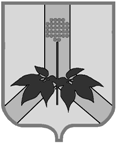 АДМИНИСТРАЦИЯ  ДАЛЬНЕРЕЧЕНСКОГО  МУНИЦИПАЛЬНОГО  РАЙОНАПОСТАНОВЛЕНИЕ22 июля 2019 г.                   г.  Дальнереченск                           №  289-паО внесении изменений в постановление администрации Дальнереченского муниципального района  от 11 марта 2019 года № 87 –па «О создании Совета по улучшению инвестиционного климата и развитию предпринимательства при администрации Дальнереченского муниципального района» В соответствии с Федеральным законом от 06 октября 2003 года № 131-ФЗ «Об общих принципах организации местного самоуправления в Российской Федерации», Федеральным законом от 25 февраля 1999 года, № 39-ФЗ «Об инвестиционной деятельности в Российской Федерации, осуществляемой в форме капитальных вложений», Федеральным законом от 24 июля 2007 года № 209-ФЗ «О развитии малого и среднего предпринимательства в Российской Федерации», Федеральным законом 13 июля 2015 года № 224-ФЗ «О государственно-частном партнерстве, муниципально-частном партнерстве в Российской Федерации и внесении изменений в отдельные законодательные акты Российской Федерации», Законом Приморского края от 01 июля 2008 года № 278-КЗ «О развитии малого и среднего предпринимательства в Приморском крае», руководствуясь Уставом Дальнереченского муниципального района, ПОСТАНОВЛЯЕТ:Внести изменения в постановление администрации Дальнереченского муниципального района  от 11 марта 2019 года № 87 –па «О создании Совета по улучшению инвестиционного климата и развитию предпринимательства при администрации Дальнереченского муниципального района»:1.1.  Положение о Совете по улучшению инвестиционного климата и развитию предпринимательства при администрации  Дальнереченского муниципального района Раздел II  «Основные задачи Совета» дополнить  пунктами:- 2.6. Обеспечить полноценную и обратную связь, направленную на повышение результативности и эффективности контрольно-надзорной деятельности, в том числе посредством внедрения в деятельность контрольно-надзорных органов риск-ориентированного подхода при организации и осуществлении контрольно-надзорной деятельности.- 2.7. Проведение работы по систематизации и актуализации обязательных требований, соблюдение которых оценивается при проведении мероприятий по контролю, а также работы по обеспечению их доступности для хозяйствующих субъектов осуществляются в соответствии с учетом конкретных видов муниципального контроля (надзора).1.2. В Приложение 1 «Состав Совета по улучшению инвестиционного климата и развитию предпринимательства при администрации Дальнереченского муниципального района» слова «Заместитель председателя Совета – Дронова Галина Владимировна начальник управления финансов администрации Дальнереченского муниципального района» заметить словами: «Заместитель председателя Совета – Перепелица Елена Николаевна председатель Дальнереченского районного совета предпринимателей».1.3. Исключить слова в разделе «Члены Совета»:- «Перепелица Елена Николаевна председатель Дальнереченского районного совета предпринимателей»1.4. Добавить слова в раздел «Члены совета»:- «Рыкова Анна Владимировна Индивидуальный предприниматель глава крестьянско-фермерского хозяйства»2. Отделу по работе с территориями и делопроизводству администрации Дальнереченского муниципального района разместить настоящее постановление на официальном сайте администрации Дальнереченского муниципального района в сети «Интернет».Контроль за исполнением настоящего постановления возложить на заместителя главы администрации Дальнереченского муниципального района Попова А.Г. Настоящее постановление вступает в силу со дня его подписания.Глава Дальнереченскогомуниципального района                                                                       В.С. Дернов  УТВЕРЖДЕНОпостановлением администрации Дальнереченского муниципального района  от 11 марта 2019 г. № 87ПОЛОЖЕНИЕо Совете по улучшению инвестиционного климата и развитию предпринимательства при администрации  Дальнереченского муниципального районаI. Общие положения1.1. Совет по улучшению инвестиционного климата и развитию предпринимательства при администрации Дальнереченского муниципального района (далее - Совет) является постоянно действующим коллегиальным совещательным органом.1.2. Основной целью Совета является осуществление практического взаимодействия органов местного самоуправления, субъектов малого и среднего предпринимательства, субъектов инвестиционной деятельности, общественных объединений предпринимателей и иных заинтересованных организаций по созданию благоприятных социально-экономических условий, способствующих устойчивому функционированию и развитию предпринимательской и инвестиционной деятельности  на территории Дальнереченского муниципального района, а также по выработке предложений по созданию механизмов проведения единой инвестиционной политики и  повышения конкурентоспособности экономики.1.3. В своей деятельности Совет руководствуется Конституцией Российской Федерации, Федеральными законами и иными нормативными правовыми актами Российской Федерации, законами Приморского края, постановлениями и распоряжениями Губернатора Приморского края и иными нормативными правовыми актами Приморского края, решениями Думы Дальнереченского муниципального района, постановлениями главы Дальнереченского муниципального района, постановлениями и распоряжениями администрации Дальнереченского муниципального района.II. Основные задачи Совета2.1. Оказание содействия органам местного самоуправления в реализации государственной политики в области оказания поддержки малого и среднего предпринимательства и реализации инвестиционной политики на территории Дальнереченского муниципального района.2.2. Разработка рекомендаций по применению нормативной правовой базы в области поддержки и развития предпринимательства и при определении приоритетных направлений инвестиционного развития  на территории Дальнереченского муниципального района.2.3. Выявление основных тенденций развития предпринимательства в Дальнереченском муниципальном районе, изучение и обсуждение проблем в сфере инвестиционных процессов и в сфере развития малого и среднего предпринимательства, выработка предложений по их решению.2.4. Привлечение субъектов малого и среднего предпринимательства, некоммерческих организаций, общественных объединений предпринимателей, субъектов инвестиционной деятельности  к обсуждению вопросов в области развития и поддержки малого и среднего предпринимательства и инвестиционной политики, а также прочих областях социально-экономического развития Дальнереченского муниципального района.2.5. Содействие формированию положительного имиджа предпринимательской деятельности, популяризация успешного опыта работы малого и среднего предпринимательства, повышение доверия населения к малому и среднему предпринимательству, формирование предпринимательской культуры и этики деловых отношений.2.6. Обеспечить полноценную и обратную связь, направленную на повышение результативности и эффективности контрольно-надзорной деятельности, в том числе посредством внедрения в деятельность контрольно-надзорных органов риск-ориентированного подхода при организации и осуществлении контрольно-надзорной деятельности.2.7. Проведение работы по систематизации и актуализации обязательных требований, соблюдение которых оценивается при проведении мероприятий по контролю, а также работы по обеспечению их доступности для хозяйствующих субъектов осуществляются в соответствии с учетом конкретных видов муниципального контроля (надзора).III. Основные функции Совета3.1. Выработка рекомендаций по изданию новых нормативных правовых актов Дальнереченского муниципального района, касающихся проблем развития предпринимательства и инвестиционной деятельности.3.2. Разработка рекомендаций по организации взаимодействия органов местного самоуправления, субъектов малого и среднего предпринимательства и участников инвестиционного процесса по вопросам развития малого и среднего предпринимательства и улучшения инвестиционного климата, в том числе рекомендаций по сокращению административных барьеров.  3.3. Участие в подготовке предложений по разработке муниципальных программ по поддержке инвестиционных процессов, стимулированию инвестиционной активности и развитию малого и среднего предпринимательства на территории Дальнереченского муниципального района.3.4. Подготовка и рассмотрение предложений, поступивших от членов Совета и (или) от субъектов малого и среднего предпринимательства по определению объемов финансирования мероприятий, направленных на поддержку инвестиционной деятельности и поддержку малого и среднего предпринимательства за счет средств местного бюджета.3.5. Выработка рекомендаций по участию представителей малого и среднего предпринимательства в организации, проведении и финансировании мероприятий местного значения в области поддержки малого и среднего предпринимательства и инвестиционной деятельности.3.6. Участие в проведении общественной экспертизы проектов муниципальных нормативных правовых актов, направленных на решение вопросов социально-экономического развития Дальнереченского муниципального района.3.7. Рассмотрение и выработка рекомендаций по реализации в Дальнереченского муниципального района инвестиционных проектов, реализация которых будет осуществляться в рамках муниципально - частного партнерства.3.8. Рассмотрение спорных вопросов и конфликтных ситуаций, возникающих в сфере взаимоотношений между субъектами малого и среднего предпринимательства, субъектами инвестиционной деятельности и органами местного самоуправления.IV. Права Совета4. Совет, в соответствии с возложенными на него задачами имеет право:а) получать в установленном порядке необходимые для выполнения своих функций нормативные правовые акты, справочные и иные информационные материалы;б) привлекать к работе Совета представителей администрации Дальнереченского муниципального района, представителей контрольно-надзорных органов, осуществляющих деятельность на территории Дальнереченского муниципального района, индивидуальных предпринимателей и юридических лиц различных форм собственности, информация либо мнение которых необходимо для выработки решений Совета;в) создавать рабочие группы из числа членов Совета с привлечением их к работе в качестве экспертов или консультантов представителей юридических лиц либо индивидуальных предпринимателей для подготовки решений Совета;г) взаимодействовать с общественными экспертными советами при Губернаторе Приморского края и другими экспертно-консультационными объединениями, действующими на территории Приморского края и Российской Федерации;д) вносить в органы государственной власти и органы местного самоуправления рекомендации и предложения о мерах, направленных на содействие развитию предпринимательства и инвестиционной деятельности;е) анализировать реализацию рекомендаций и предложений, выработанных Советом.V. Состав Совета5.1. Состав Совета утверждается постановлением администрации Дальнереченского муниципального района.5.2. В состав Совета входят председатель Совета, заместитель председателя, секретарь и члены Совета.5.3. Состав Совета формируется из депутатов Думы Дальнереченского муниципального района, представителей администрации Дальнереченского муниципального района, руководителей общественных объединений предпринимателей, представителей предприятий, организаций различных форм собственности и индивидуальных предпринимателей, выражающих интересы субъектов инвестиционной и предпринимательской деятельности. В составе Совета представители малого и среднего предпринимательства должны составлять не менее 1/2 от всех членов Совета. 5.4. Возглавляет Совет заместитель главы Дальнереченского муниципального района, который является его председателем.5.5. Председатель Совета:а) определяет направления деятельности Совета, организует его работу и председательствует на заседаниях;б) осуществляет руководство деятельностью Совета;в) в соответствии с повесткой заседания Совета формирует список юридических лиц и (или) индивидуальных предпринимателей приглашаемых для участия в заседании Совета;г) утверждает повестку дня заседания Совета на основе поступивших от заместителя председателя Совета и членов Совета предложений;д) ведет заседания Совета.5.5. Заместитель председателя Совета:а) исполняет функции председателя Совета в случае отсутствия председателя Совета;б) вносит предложения в повестку дня заседаний Совета;в) участвует в подготовке вопросов, выносимых на заседания Совета, осуществляет необходимые меры по выполнению решений Совета;г) формирует рабочие группы из числа членов Совета;5.6. Секретарь Совета:а) осуществляет подготовку заседаний Совета (рабочей группы Совета);б) оповещает членов Совета (рабочей группы Совета) о проведении очередного заседания;в) направляет членам Совета повестки дня и протоколы заседаний Совета;г) ведет протоколы заседаний Совета (рабочей группы Совета).д) направляет приглашение представителям администрации Дальнереченского муниципального района, контрольно-надзорным органам, осуществляющим деятельность на территории Дальнереченского муниципального района, индивидуальным предпринимателям и юридическим лицам.5.7. Члены Совета:а) вносят предложения по формированию повестки заседаний Совета и порядку обсуждения вопросов;б) участвуют в подготовке материалов к заседаниям Совета;в) вносят предложения и замечания по порядку рассмотрения и существу обсуждаемых вопросов;г) принимают меры по своевременной реализации поручений и решений, в соответствии с протоколом заседания Совета;д) участвуют в работе заседания Совета;е) вносят предложения заместителю председателя Совета по формированию рабочих групп.5.8. В структуру Совета входят рабочие группы.Рабочие группы формируют заместитель председателя Совета на основании предложений членов Совета.Заседания рабочей группы Совета ведет руководитель рабочей группы, назначаемый на первом заседании рабочей группы из числа присутствующих членов рабочей группы Совета.Решения рабочей группы принимаются большинством голосов от числа присутствующих на заседании и носят рекомендательный характер для Совета.5.9. Деятельность членов Совета осуществляется на общественных началах.VI. Регламент работы Совета6.1. Заседания Совета проводятся по мере необходимости, но не реже одного раза в полугодие, публично и открыто.6.2. Повестка дня заседания Совета формируется секретарем Совета, с учетом предложений и рекомендаций председателя, заместителя председателя или членов Совета.6.3. Заседание Совета считается правомочным, если на нем присутствует более половины от общего состава Совета6.4. По итогам заседания Совета оформляется протокол. Протокол подписывает секретарь Совета.6.5. Решение, оформленное протоколом, считается принятым, если за него проголосовало более 50% от общего числа присутствующих членов Совета. Решения Совета носят рекомендательный характер.6.6. Организационно-техническое обеспечение деятельности Совета по вопросам, касающимся инвестиционной деятельности, осуществляет отдел экономики администрации Дальнереченского муниципального района.6.7. Прекращение деятельности Совета осуществляется постановлением администрации Дальнереченского муниципального района.Приложение № 1УТВЕРЖДЕНОпостановлением администрацииДальнереченского муниципального районаот 11 марта 2019 г. № 87-паСоставСовета по улучшению инвестиционного климата и развитию предпринимательства при администрации  Дальнереченского муниципального района  Председатель Совета – Попов Александр Григорьевич заместитель главы администрации Дальнереченского муниципального района Заместитель председателя Совета – Перепелица Елена Николаевна председатель Дальнереченского районного совета предпринимателей Ответственный секретарь Совета – Василец Татьяна Юрьевна главный специалист отдела экономики администрации Дальнереченского муниципального районаЧлены Совета:Анишина Наталья Михайловнаи.о.начальника отдела экономики администрации Дальнереченского муниципального районаШестернин Евгений Алексеевичначальник юридического отдела администрации Дальнереченского муниципального районаДоброшевский Константин НиколаевичЗаместитель председателя Думы Дальнереченского муниципального районаРыкова Анна ВладимировнаИндивидуальный предприниматель глава крестьянско-фермерского хозяйстваДудкевич Анна ВикторовнаИндивидуальный предпринимательМурачев ЕлисейИндивидуальный предприниматель Глава крестьянско-фермерского хозяйства.Михалев Вячеслав ВладимировичЗаместитель директора сельскохозяйственного производственного кооператива «КООПХОЗ РУССКОЕ ПОЛЕ»Реутов ВенидиктИндивидуальный предприниматель Глава крестьянско-фермерского хозяйства